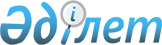 Алматы қаласының жергілікті маңызы бар тарих және мәдениет ескерткіштерінің мемлекеттік тізімін бекіту туралыАлматы қаласы әкімдігінің 2021 жылғы 17 наурыздағы № 1/191 қаулысы. Алматы қаласы Әділет департаментінде 2021 жылғы 19 наурызда № 1693 болып тіркелді.
      Қазақстан Республикасының 2016 жылғы 6 сәуірдегі "Құқықтық актілер туралы" Заңының 27-бабына және Қазақстан Республикасының 2019 жылғы 26 желтоқсандағы "Тарихи-мәдени мұра объектілерін қорғау және пайдалану туралы" Заңының 21-бабына сәйкес, Алматы қаласының әкімдігі ҚАУЛЫ ЕТЕДІ:
      1. Осы қаулының 1-қосымшасына сәйкес қоса беріліп отырған Алматы қаласының жергілікті маңызы бар тарих және мәдениет ескерткіштерінің мемлекеттік тізімі бекітілсін.
      2. Осы қаулының 2-қосымшасына сәйкес Алматы қаласы әкімдігінің кейбір қаулыларының күші жойылды деп танылсын. 
      3. "Алматы қаласы Мәдениет басқармасы" коммуналдық мемлекеттік мекемесі Қазақстан Республикасының заңнамасымен белгіленген тәртіпте осы қаулыны әділет органдарында мемлекеттік тіркеуді, кейіннен мерзімді баспа басылымдарында ресми жариялауды және Алматы қаласы әкімдігінің интернет-ресурсында орналастыруды қамтамасыз етсін.
      4. Осы қаулының орындалуын бақылау Алматы қаласы әкімінің орынбасары Е.Ж. Бабақұмаровқа жүктелсін.
      5. Осы қаулы алғаш ресми жарияланған күннен кейін күнтізбелік он күн өткен соң қолданысқа енгізіледі. Алматы қаласының жергілікті маңызы бар тарих және мәдениет
ескерткіштерінің Мемлекеттік тізімі
      Ескерту. Мемлекеттік тізімге өзгеріс енгізілді – Алматы қаласы әкімдігінің 09.09.2021 № 3/458 (алғашқы ресми жарияланған күнінен кейін күнтізбелік он күн өткен соң қолданысқа енгізіледі) қаулысымен. Алматы қаласы әкімдігінің күші жойылған кейбір
қаулыларының тізбесі
      1. "Алматы қаласының жергілікті маңызы бар Тарих және мәдениет ескерткіштерінің мемлекеттік тізімін бекіту туралы" Алматы қаласы әкімдігінің 2010 жылғы 10 қарашадағы № 4/840 қаулысы (Нормативтік құқықтық актілерді мемлекеттік тіркеу тізілімінде № 864 болып тіркелген, 2010 жылғы 25 желтоқсанда "Алматы ақшамы" және "Вечерний Алматы" газеттерінде жарияланған);
      2. "Алматы қаласының жергілікті маңызы бар тарих және мәдениет ескерткіштерін мәртебесінен айыру және оларды жергілікті маңызы бар Тарих және мәдениет ескерткіштерінің мемлекеттік тізімінен шығарып тастау туралы" Алматы қаласы әкімдігінің 2015 жылғы 14 қаңтардағы № 1/12 қаулысы (Нормативтік құқықтық актілерді мемлекеттік тіркеу тізілімінде № 1125 болып тіркелген, 2015 жылғы 17 ақпанда "Алматы ақшамы" және "Вечерний Алматы" газеттерінде жарияланған);
      3. "Алматы қаласы әкімдігінің "Алматы қаласының жергілікті маңызы бар тарих және мәдениет ескерткіштерінің мемлекеттік тізімін бекіту туралы" 2010 жылғы 10 қарашадағы № 4/840 қаулысына өзгерістер енгізу туралы" Алматы қаласы әкімдігінің 2015 жылғы 24 ақпандағы № 1/122 қаулысы (Нормативтік құқықтық актілерді мемлекеттік тіркеу тізілімінде № 1149 болып тіркелген, 2015 жылғы 21 наурызда "Алматы ақшамы" және "Вечерний Алматы" газеттерінде жарияланған);
      4. "Алматы қаласының жергілікті маңызы бар тарих және мәдениет ескерткіштерін мәртебесінен айыру және оларды жергілікті маңызы бар Тарих және мәдениет ескерткіштерінің мемлекеттік тізімінен шығарып тастау туралы" Алматы қаласы әкімдігінің 2015 жылғы 5 мамырдағы № 2/278 қаулысы (Нормативтік құқықтық актілерді мемлекеттік тіркеу тізілімінде № 1165 болып тіркелген, 2015 жылғы 28 мамырда "Алматы ақшамы" және "Вечерний Алматы" газеттерінде жарияланған);
      5. "Алматы қаласы әкімдігінің "Алматы қаласының жергілікті маңызы бар Тарих және мәдениет ескерткіштерінің мемлекеттік тізімін бекіту туралы" 2010 жылғы 10 қарашадағы № 4/840 қаулысына толықтырулар енгізу туралы" Алматы қаласы әкімдігінің 2019 жылғы 19 наурыздағы № 1/173 қаулысы (Нормативтік құқықтық актілерді мемлекеттік тіркеу тізілімінде № 1530 болып тіркелген, 2019 жылғы 30 наурызда "Алматы ақшамы" және "Вечерний Алматы" газеттерінде жарияланған).
					© 2012. Қазақстан Республикасы Әділет министрлігінің «Қазақстан Республикасының Заңнама және құқықтық ақпарат институты» ШЖҚ РМК
				
      Алматы қаласының әкімі

Б. Сагинтаев
Алматы қаласының әкімі
2021 жылғы 17 наурыздағы
№ 1/191
Қаулысына 1-қосымшаАлматы қаласының әкімі
2021 жылғы 17 наурыздағы
№ 1/191
Қаулысына 2-қосымша